МАТЕРИАЛЫ ДЛЯ ПОДГОТОВКИ К ПЕРВОЙ ПРЕДЗАЩИТЕВЫПУСКНОЙ КВАЛИФИКАЦИОННОЙ РАБОТЫ Содержание  предзащиты:Предзащита I главы (исправление замечаний и предложений; доработка содержания) и II главы выпускной квалификационной работы (оформление в соответствии с требованиями, см. на сайте колледжа, главная страница):- титульный лист;- оглавление; - введение (в т.ч. актуальность, аппарат исследования);- первая глава (с учетом рекомендаций и замечаний в ходе первой предзащиты);- выводы по первой главе;- вторая глава (студент должен представить описание комплекта диагностических материалов; описание предварительного варианта «продукта» исследования (в зависимости от специфики работы, это может быть описание программы, системы занятий, НОД, мероприятий, условий, средств, предметно-развивающей среды и т.п.), логику построения дальнейшего исследования (в т.ч. в соответствии с индивидуальным заданием на преддипломную практику)),- список использованных источников и литературы (не менее 20 наименований (не менее 30% из них - 2011-2016 г.г. издания; оформление списка в соответствии с требованиями). Время на выступление не более 8-ми минут. Студент в процессе выступления докладывает следующее:- тему ВКР, ее характер, - Ф.И.О. научного руководителя; - кратко излагает содержание введения и выводов по первой главе (2-3 мин.); - излагает содержание второй главы работы (4-5 мин.) (диагностический инструментарий (подобранные диагностики), содержание «продукта» (предварительный вариант разработанного материала для практической деятельности));- излагает содержание задания на преддипломную практику (1-2 мин.).  Студенту необходимо иметь на защите два варианта представляемой части работы (для комиссии и для себя). Для представления комиссии листы скрепляются с помощью дырокола и скоросшивателя. Студенту могут задаваться вопросы, в т.ч. об исправлении замечаний и учете рекомендаций по предзащите первой главы; уточняющие вопросы о содержании работы над практической частью исследования; возможных проблемах по выполнению индивидуального задания; о процедуре диагностики; о планируемом результате работы и т.п. Все вопросы комиссии студенту необходимо зафиксировать на специальном бланке (бланк будет предоставлен на предзащите). Студенту необходимо иметь при себе бланк замечании и рекомендаций, полученный на первой предзащите ВКР.Итоговая предзащита выпускной квалификационной работы планируется на ближайший период после окончания преддипломной практики (отчет о выполнении индивидуального задания, представление результатов, полученных в ходе исследования). ОБЩИЕ Требования к оформлению текставыпускной квалификационной работыВыпускная квалификационная работа оформляется в соответствии с ГОСТами: ГОСТ 7.32-2001, ГОСТ 2.105-95, ГОСТ Р 7.0.5-2008.1. Общие требования к оформлениюВКР предоставляется в печатном сброшюрованном виде (с использованием дырокола и скоросшивателя). Объем всей работы – не менее 30 и не более 50  печатных листов, без учета приложений. Объем глав в работе  должен быть примерно одинаков. Объем параграфов в главах  должен быть примерно одинаков.Текст работы печатается на одной стороне листа белой бумаги одного сорта формата А4 через полтора интервала и размером шрифта 14.Цвет шрифта – черный. Тип шрифта – Times New Roman.Работа печатается обычным шрифтом. Полужирный шрифт используется для выделения заголовков (оглавления, введения, названий глав и параграфов, выводов по главам, заключения, списка использованных источников и литературы). Допускается использование полужирного шрифта для выделения основных элементов научного аппарата исследования во введении (объект, предмет, цель, задачи и т.д.), а также при оформлении таблиц, иллюстраций и приложений. Курсив в работе допускается только при выделении лингвистических примеров.Страницы ВКР должны иметь следующие поля: левое – 30 мм, правое – 15 мм, верхнее – 20 мм, нижнее – 20 мм. Абзацный отступ должен быть одинаковым по всему тексту и равен 12,5 мм.   Текст выравнивается по ширине страницы.2. Нумерация страницВсе страницы работы, включая иллюстрации и приложения, нумеруются по порядку без пропусков и повторений.Первой страницей считается титульный лист, на котором нумерация страниц не ставится, на следующей странице ставится цифра 2 и т.д. Порядковый номер страницы печатают на середине нижнего поля страницы в соответствии с общими требованиями к оформлению.3. Оформление оглавленияВсе заголовки выполняются с заглавной буквы, точки в конце заголовков не ставятся. Названия структурных элементов работы (введения, глав, выводов по главам, заключения, списка использованных источников и литературы, приложения) можно выделить полужирным шрифтом. По каждой главе, параграфу и другим компонентам курсовой работы указывается номер страницы, который выравнивается по правому краю в столбик. Заголовки частей оглавления располагаются друг под другом. 4. Оформление заголовковВсе названия глав и параграфов в тексте ВКР должны соответствовать их названию в оглавлении. Для оформления заголовков необходимо  использовать шрифт Times New Roman, 14 размер, полужирное начертание. Заголовки печатают с заглавной буквы. Точки в конце названия не ставятся. Переносить слова в заголовке не допускается. Каждую главу начинают с новой страницы. Название глав и параграфов выравнивается по центру. Расстояние между названием главы и параграфа, а также между названием параграфа и текстом должно соответствовать одному интервалу. Параграф отделяется от предыдущего одним интервалом.5. Оформление библиографических ссылокПри написании ВКР рекомендуется использовать внутритекстовые ссылки. Такая ссылка оформляется в квадратной скобке, где сначала указан порядковый номер информационного источника в списке источников и литературы, а затем – цитируемая страница (страницы). Например: [24, с. 44] – «24» - порядковый номер в списке использованных источников и литературы,                               «44» - используемая страница в данном источнике.[24, с. 44-47] – «24» - порядковый номер в списке использованных источников и литературы,                                 «44» - используемые страницы в данном источнике.Разрешается использование ссылок без указания страницы, если в предлагаемой фразе (фразах) обобщен смысл всего источника.Например: [24] – «24» - порядковый номер в списке использованных источников и литературы. При оформлении ссылок следует учитывать ряд правил:1. В ссылке всегда дается точное указание страницы (страниц) первоисточника.2. Точка ставится после ссылки, а не до неё.3. Дословная цитата приводится в кавычках с сохранением пунктуации и орфографии автора.Например:Где же проводил большую часть своего времени русский помещик XIX века? Конечно, в усадьбе. С. Охлябинин утверждает, что «в отечественном культурном наследии русской дворянской усадьбе принадлежит особое место. Без внимания, понимания и любви к этому феномену нет и не может быть понимания отечественной истории, любви к России» [15, с. 214].6. Оформление списка использованных источников и  литературыСписок литературы должен включать источники (нормативно-правовые документы, концепции, которые являются первичным источником информации), литературу, которую автор использовал для написания исследования (учебную литературу, монографии, статьи), а так же справочные издания (словари, энциклопедии разного уровня и направленности). Количество источников и литературы должно быть в количестве не менее 35-ти. Список должен быть размещен в конце основного текста.Список использованных источников и литературы оформляется в алфавитном порядке со сквозной нумерацией. Все библиографические записи располагают по алфавиту фамилий авторов или первых слов заглавий документов. Библиографические записи произведений авторов-однофамильцев располагают в алфавите их инициалов.При наличии в списке литературы на других языках, кроме русского, образуется дополнительный алфавитный ряд, который располагают после изданий на русском языке. Список литературы является самостоятельной структурной единицей исследования. Он включает в себя:- источники, на которые есть ссылки в основном тексте;- источники, которые повлияли на развитие творческой мысли автора, определилинаправление исследования.Таким образом, при составлении списка использованных источников и литературы необходимо соблюдать  следующие правила:Энциклопедии и справочники включаются в отдельный список.Если для написания исследования были использованы нормативные документы, исторические и другие виды первоисточников, они оформляются отдельным списком, причем ранее литературы.Список литературы  оформляется в алфавитном порядке.Иностранные источники размещают по алфавиту после перечня всех источников на языке исследования. В разделе «Ресурсы Интернет» при составлении ссылок на электронные ресурсы следует указывать обозначение материалов для электронных ресурсов – [Электронный ресурс] с указанием электронного адреса,  даты обращения к документу – это та дата, когда человек, составляющий ссылку, данный документ открывал, и этот документ был доступен.Записи рекомендуется оформлять так:- при совпадении первых слов – по алфавиту вторых и т.д.;- при нескольких работах одного автора – по алфавиту заглавий;- при авторах – однофамильцах – по первой букве названия  работы;- при нескольких работах авторов, написанных ими совместно – по  алфавиту. В списке использованных источников и литературы должно быть не менее 30% изданий последних 5-ти лет публикации.Образец оформления списка использованных источников и литературы:Список использованных источников и литературыИсточники1. Гигиенические требования  к  условиям  обучения  в общеобразовательных учреждениях [Текст]. – Ярославль, 2003. – 44 с.2. Гиляровский, В.А. Москва и москвичи [Текст]; Друзья и встречи; Люди театра / В.А. Гиляровский; вступ. ст. и примеч. А. Петрова; худож. И. Лыков. – М., 2001. – 638 с.3. Державин, Г.Р. Записки [Текст] / Г.Р. Державин –  М., 2000. – 334 с.4. Письма и рескрипты Екатерины II к московским главнокомандующим [Текст] // Русский архив. – 1872. – № 2. – с. 225-336;    № 3. – с. 534-580.5. Письмо И.В. Лопухина [Текст] / И.В. Лопухин // Русский архив. – 1877. – Кн. 3. – Тетрадь 9. – с. 110-112.6. Российская Федерация. Президент. Послание Президента Российской Федерации Федеральному Собранию Российской Федерации [Текст]: (о положении в стране и основных направлениях внутр. и внеш. политики государства). – М.: [б. и.], 2001. – 46 с.Литература7. Агафонова, Н.Н. Гражданское право [Текст]: учеб. пособие для вузов / Н.Н. Агафонова, Т.В.  Богачева, Л.И. Глушкова; под. общ. ред. А.Г. Калпина; авт. вступ. ст. Н.Н. Поливаев; М-во общ. и проф. образования РФ, Моск. гос. юрид. акад. – Изд. 2-е, перераб. и доп. – М., 2002. – 542 с.8.  Берков, П.Н. История русской журналистики XVIII века  [Текст] / П.Н. Берков – М. – Л., 1952. – 572 c.9. Верба, И.А. Масонство в России [Текст] / И.А. Верба // Школа. – 2001. – №1 (40). – с. 37-39.10. Каменский, А.Б. Екатерина II [Текст] / А.Б. Каменский // Вопросы истории. –  1989. – № 3. – с. 62-88.11. Крюкова, Ю.С. Образ масона в восприятии российского общества второй половины XVIII века [Текст] / Ю.С. Крюкова // Вопросы истории и обществознания: Материалы конференции «Чтения Ушинского». – Ярославль, 2004. – с. 79-84.12. Михайловский – Данилевский, А.И. Из мемуаров русского масона [Текст] / А.И. Михайловский – Данилевский  // Масонство и русская культура / Сост. В.И. Новиков. – М., 1996. – с. 321-360.13. Петров, А.И. Основы социальной работы [Электронный ресурс] / А.И. Петров. – Режим доступа: http: // www.Informatika.ru 14. Серков, А.И. История русского масонства XIX века [Текст] / А.И. Серков – СПб., 2000. – 400 с.15. Серков, А.И. История русского масонства (1845-1945) [Текст] / А.И. Серков – СПб., 1997. – 480 с.16. Художественная энциклопедия зарубежного классического искусства [Электронный ресурс]. – М.: Большая Рос. энцикп., 1996. – 1 электрон., опт. диск (CD-ROM).17. Binder, D.A. Die diskrete Gesellschaft. Geschichte und Symbolik der Freimaurer. – Graz. Wien. Köln, 1995. – 240 s.18. Fleischhacker,  H.  Mit Feder und Zepter. – Köln, 1978. – 320 s.Справочные издания19. Современный толковый словарь русского языка / Гл. ред. С.А.  Кузнецов [Текст] – СПб., 2002. – 960 с.20. Соловьёв, О.Ф. Словарь-справочник [Текст] / О.Ф. Соловьев – М., 2001. – 432 c. 21. Энциклопедия  мистических терминов / Сост. С. Васильев и др. [Текст]  – М., 1998. – 576 с.22. …23. … и т.д.Важно обратить внимание на то, что в списке литературы указаны:7 – ссылка на учебник;8 – ссылка на монографию;9, 10 – ссылки на статью;11 – ссылка на материалы конференции;12 – ссылка на материал сборника;13, 16 – ссылки на электронные ресурсы;14, 15 – ссылки на сочинения одного автора в алфавитном порядке по названию работы;17, 18 – ссылки на работы иностранных авторов.7. Оформление таблицТаблицы могут быть представлены как в тексте ВКР, так и вынесены в приложение.Все таблицы последовательно нумеруются арабскими цифрами. Над правым верхним углом таблицы помещается надпись «Таблица …» с указанием её порядкового номера, без знака № перед цифрой и точки в конце названия.Таблица снабжается тематическим заголовком, который отражает содержание таблицы и помещается посередине над ней. Номер шрифта и межстрочный интервал текста таблицы могут быть меньше, чем в основном тексте курсовой работы.Например:Таблица 1Отбор методов для решения исследовательских задачВ таблице выравнивание текста по ширине не обязательно. Таблица отделяется от текста сверху и снизу одним интервалом. Левая и правая границы таблицы должны быть выровнены в соответствии с границами текста работы. На все таблицы, приведенные в курсовой работе, должны быть обязательно сделаны ссылки в тексте работы с указанием номера таблицы. 8. Оформление иллюстрацийИллюстрации (рисунки, графики, схемы, диаграммы, фотографии и т.п.) могут располагаться в самом тексте работы, на отдельных листах между страницами или могут быть вынесены в приложения. В случае если иллюстрации располагаются на отдельных страницах в тексте работы, то листы с иллюстрациями нумеруются в общем порядке, как и страницы с текстом. Обязательна сквозная нумерация иллюстраций, представленных в работе. Каждая иллюстрация имеет свое название. Иллюстрацию снабжают подписью, которая делается внизу под изображением, выравнивается по центру и оформляется следующим образом: сокращенное слово «Рис.», порядковый номер (арабскими  цифрами), тематический заголовок без точки в конце, объяснение, если это необходимо. В последнем случае детали рисунка обозначаются цифрами, и соответствующие пояснения вносятся в подпись. Перенос слов в наименовании иллюстрации не допускается.Например: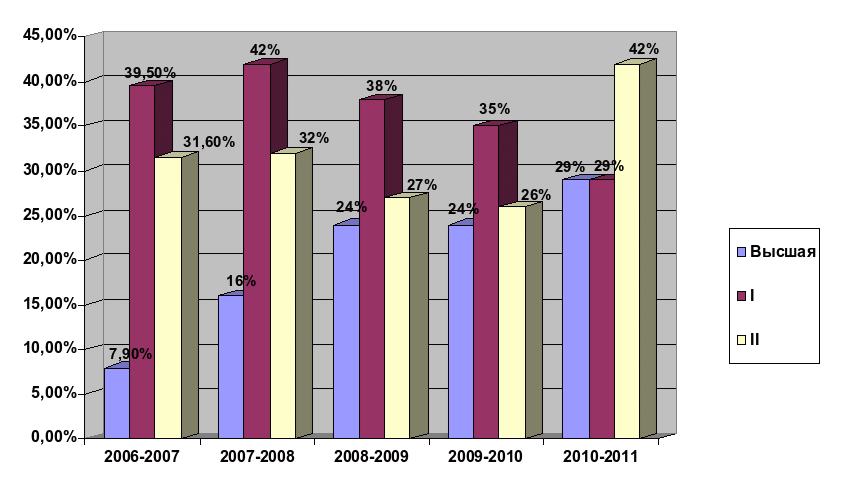 Рис. 1. Уровень профессионализма педагогических кадров в СОШ № 33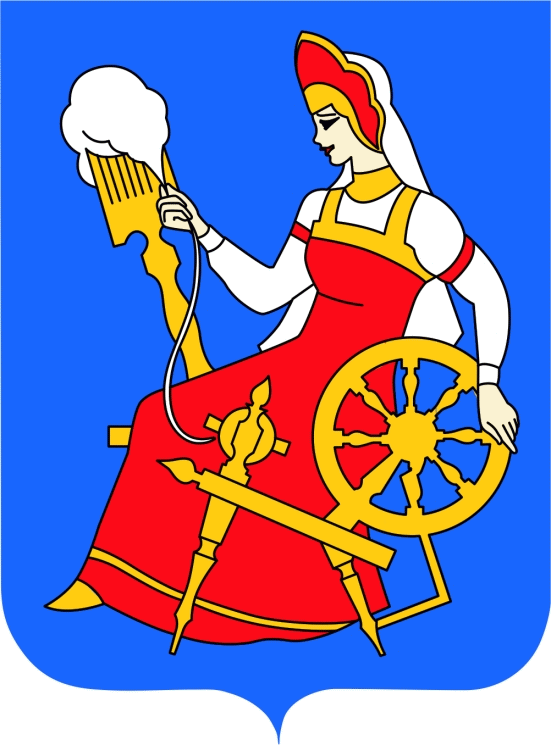 Рис. 2. Герб города ИвановоНа все иллюстрации  в тексте должны быть даны ссылки.9. Правила сокращения словПравилам сокращения подлежат различные части речи. Для сокращений используют  следующие способы:- пишут первые буквы слов (пр. – прочие, др. - другие);- оставляют одну, первую букву слова ( г. – город, гг. – годы, с. – страница, и т.д. - и так далее, и т.п. – и тому подобное, т.к. – так как, т.о. – таким образом);- оставляют часть слова (обл. – область, мин. – минута, гл. – глава,  рис. – рисунок,  табл. – таблица);- пропускают часть букв в середине слова, заменяя их дефисом (изд-во - издательство).Можно использовать буквенные аббревиатуры, которые составляются из начальных букв полных наименований (РФ, МВД). Авторы могут сами вводить буквенные аббревиатуры, обозначающие специальные для изучаемой темы понятия (СОШ – средняя общеобразовательная школа, ДОУ – дошкольное образовательное учреждение, СДЮШ – спортивная детская юношеская школа, ЗПР – задержка психического развития. Первое упоминание аббревиатуры указывается в скобках после полного наименования, в дальнейшем уже можно использовать заданное сокращение.Например: «детский церебральный паралич (далее – ДЦП)». 10. Оформление списка терминов (рекомендуется)При использовании специфической терминологии в ВКР может быть приведен список принятых терминов с соответствующими разъяснениями.  Список терминов помещается в приложение к исследованию.  Термин записывают с заглавной буквы, а определение – с маленькой буквы. Термин отделяют от определения тире. Список терминов оформляют в алфавитном порядке.11. Оформление приложенийПриложение – заключительная часть ВКР, которую нельзя рассматривать лишь как иллюстрации к выполненному исследованию, она должна наглядно представлять результаты  исследования и иметь прямую связь с текстом работы. Приложение помогает облегчить восприятие содержания работы, и может включать в себя методические материалы, дополняющие текст (описание новой методики или технологии), таблицы вспомогательных данных, иллюстрации вспомогательного характера, инструкции, анкеты, методики, копии подлинных документов, выдержки из отчетных материалов, протоколы, отдельные положения из инструкций и правил, продукты самостоятельной деятельности детей,  таблицы, графики, карты  и т.д.  Данные материалы могут быть, как разработаны автором, так и заимствованы. Все материалы, представленные в приложении, обеспечивают доказательность и репрезентативность выполненного исследования. Иллюстративный материал должен соответствовать общему замыслу работы. Иллюстрации (рисунки, схемы, графики, фотографии, диаграммы и т. п.) объединяются единым названием «рисунок». Каждое приложение должно иметь название. Название приложения оформляется в соотвтетствии с требованиями к оформлению глав работы. Содержание приложений оформляется в соотвтетствии с требованиями к оформлению ВКР. На все приложения в тексте курсовой работы должны быть ссылки. Каждое отдельное приложение располагается на новой странице.Первый лист приложений включает в себя содержание и имеет следующий вид:ПриложениеСодержание:Приложение 1. Анкета для учителей  «Возможности патриотического воспитания младших школьников в рамках кружковой работы………………………………………..….34Приложение 2. Программа «По улицам родного Ярославля»………….….………..….37Приложение 3. …Особенности научной речиНаучный текст отличает прагматическая направленность на конечный результат. Поэтому словоупотребление должно быть максимально точным, лишенным стилистических украшений. Научный текст должен быть кратким. Это не означает, что предложения в тексте должны быть односложными. Просто  не следует использовать слова и выражения, которые не имеют смысловой нагрузки.Стиль исследования – это стиль безличного монолога, лишенного эмоциональной и безличной окраски. Не принято использовать местоимения первого лица единственного числа «я». Мнение автора выражается местоимением «мы». Например, «автор полагает»,  «нами установлено», «по нашему мнению», «мы приходим к выводу» и т.д. Рекомендуется использовать безличные конструкции, такие как «можно сделать вывод», «в данном случае следует сказать (отметить)», «анализ проведенного опроса дает возможность утверждать» и т.д.Принцип точности научной речи – один и ведущих. Лексические ошибки, связанные с неправильным выбором слов, чреваты смысловым искажением. Кроме того текст должен отвечать требованию единства терминологии. Следует избегать использования терминов-синонимов. Например, «общественная среда» и «социальная среда». В тексте допускаются лишь корректные общепризнанные сокращения: «т.д.», «т.п.», «и др.» и прочие. Сложные наименования первый раз прописываются полностью и лишь потом в виде аббревиатуры. Например, Федеральный государственный образовательный стандарт начального общего образования (далее – ФГОС НОО); Муниципальное образовательное учреждение средняя общеобразовательная школа № 345 (далее – МОУ СОШ № 345). В научном тексте используются следующие выражения: «наиболее», «наименее». Не используются - «очень», «самый», «побольше», «поменьше». Обратите внимание, что предложения не могут начинаться с союзных слов «а», «и», «так же».Изложение материала должно быть формально-логическим, то есть в форме рассуждений и доказательств. Для смысловой законченности, целостности и связности текста рекомендуется использовать лексические средства, представленные в таблице.Требования к введению ВКРВведение является вступительной частью выпускной квалификационной работы, с которой начинается изложение материала. Его объем, как правило, не должен превышать более 3 страниц.  Введение включает несколько составных частей, которые не выделяются подзаголовками, но присутствуют в обязательном порядке. Расположение этих частей введения согласуется на консультациях с научным руководителем, поскольку зависит от характера работы. Введение должно содержать следующие элементы:четкое и краткое обоснование актуальности выбранной темы, т.е. доказывается необходимость проведения исследования для решения какого-либо вопроса;обозначение противоречий  – столкновений, одной или ряда взаимоисключающих позиций в изучении темы (между теорией и практикой, между разными подходами, между интересом общества и неразработанностью проблемы); проблема исследования – основной вопрос, который требует исследовательского решения (с проблемой будет в дальнейшем соотноситься цель исследования);формулировка гипотезы исследования (более характерна для опытно-экспериментального исследования) – научного предположения, которое еще предстоит доказать в исследовании; определение объекта –  основного процесса, который изучается;определение предмета исследования – той области объекта, которая детально рассматривается в исследовании, части объекта;формулировку цели  – основного  конечного результата исследования; определение задач исследования – действий по достижению цели и исследованию объекта и предмета. Более корректно использовать «изучить», «описать», «выявить» и т.д.;указание на методы исследования – названия  методов, которые помогают достичь цели, изучить объект и предмет;определение теоретико-методологической базы исследования – обозначения тех подходов и положений, на которые опирается исследователь; указание на теоретическую значимость  – тех теоретических результатов, которые отличают исследование  и практическую значимость темы – сведений о практическом применении полученных результатов или рекомендаций по их использованию;   Во введении не должно содержаться рисунков, формул и таблиц.Рекомендации по подготовке структурных компонентов аппарата исследованияОБРАЗЕЦ ОФОРМЛЕНИЯ ОГЛАВЛЕНИЯОглавлениеВведение……………………………………………………………….…… 3Глава 1. Теоретические аспекты внеурочной деятельности в начальной школе…………………………………………………………….…..61.1. Внеурочная деятельность в начальной школе ………………..………61.2. Универсальные учебные действия младших школьников …………10Выводы по главе 1..……………………………………………………… 15Глава 2. Краеведческий кружок и его возможности в формировании познавательных универсальных учебных действий младших школьников…………………………………………………….……………….172.1. Возможности кружковой работы в рамках внеурочной деятельности..................................................................................…...……..….. 172.2. Формирование познавательных универсальных учебных действий в рамках краеведческого кружка.…….………………………..…………………22Выводы по главе 2.………………..…….………….…………………..…29Заключение..………………………….………………..…………………..31Список использованных источников и литературы ………..…..…...34Приложение …………………..….………………………………………..37    Задача     МетодОформлениерезультатовпроанализировать анализ и синтезсловесноесравнить, сопоставить, выявить особенности,установить общее и особенноесравнениесловесное в виде таблицыНазвание компонентаСущность компонентаВозможные конструкцииПример:тема «Подготовка будущих педагогов к воспитанию толерантности у школьников»(здесь представлен пример без требований к оформлению ВКР)Актуальность исследованияПозволяет ответить, почему необходимо заниматься изучением проблемы. Вначале прописывается значение основной темы, проблемы, понятия для общества, затем для образования и, при необходимости,  для человека, образовательной организации и т.д.Одной из важнейших проблем современного общества является проблема… т. к …  Все это требует от образования решения проблемы... Следовательно, современная школа призвана … В общественной практике довольно долго ведутся попытки решить проблему... Это связано с тем, что ...К решению данной проблемы подключается и система образования: разрабатываются … теоретически обосновываются ..., организуются в практической деятельности ...В своей истории практически любое государство пережило войны, катаклизмы, причиной которых являются неспособность людей терпимо относятся к другим субъектам обитания и неумение конструктивно взаимодействовать с ними. Мировой разгул экстремизма и терроризма в начале  ХХI века ещё обострил данную проблему. В современном поликультурном обществе идея безопасного, свободного сосуществования различных народов и их представителей рассматривается в качестве ведущего императива толерантности как общественно значимой ценности. Следствием того является включение философией, социологией, аксиолoгией, психологией, педагогикой проблемы толерантности в круг своих исследовательских интересов. Одной из важных задач современного образования становится воспитание толерантности у подрастающего поколения.  Разрабатывается содержание нового направления педагогической науки - педагогики толерантности (А. М Байбаков, В А. Тишков, В. В. Шалин и др.), появляются фундаментальные и прикладные исследования по проблеме воспитания толерантности (А.Г. Асмолов, Л.В. Байбородова, Н.М. Борытко, Б.З. Вульфов, В.Н. Гуров, П.Ф. Комогоров, В.С. Кукушин, 3.Ф. Мубинова, Б. Риэрдон, М.И. Рожков, Е.О. Смирнова, П.В. Степанов, В.В. Уланов и др.).Реализация на практике ведущих идей педагогики толерантности во многом зависит от усилий специально подготовленных учителей к воспитанию толерантности у школьников.  В связи с этим появляется необходимость в определении системы подготовки педагогов к организации обозначенного процесса.Противоречия  исследованияПозволяет выявить            «слабое звено» проблемы: столкновение, несоответствие между заказом общества, интересом государства, общественности, конкретных категорий людей (учителей, родителей и др.) и реальным положением дел, разработанностью проблемы в науке и практике, интересом и подготовленностью учителей к решению проблемы.Всегда формулируется с союзом «между». Обычно формулируется не менее двух и не более четырех противоречийСуществуют противоречия между:- интересом общественности к…. и не разработанностью данной проблемы в ….науке;- требованием государства по подготовке выпускника, способного к … и  отсутствием специальных методик формирования у учащегося…- заинтересованностью педагогов в решении проблемы… и отсутствием научной базы по данному вопросу;-наличием в науке подходов к решению проблемы… и ограниченным количеством методических разработок решения проблемы на практике;- имеющимся педагогическим опытом в решении данной проблемы и отсутствием результатов обобщения опыта проблемы….;- разработанностью общих вопросов… и недостаточным количеством исследований в области частной проблемы такой, как…Анализ теории и практики позволил выявить следующие противоречия:1. Между потребностью общества в воспитании у юных граждан толерантности и неподготовленностью педагогов к решению данной задачи;2. Между осознанием необходимости специальной профессиональной подготовки будущих педагогов к воспитанию толерантности у школьников и неразработанностью содержательной и процессуальной основы обозначенного вида подготовки.Проблема исследованияВсегда формулируется в виде вопроса, на решение которого и направлена вся работа. Проблема связана с противоречиями, с одной стороны, и обуславливает цель, с другой стороны.Какие условия и средства  позволяют эффективно организовать …?Какие особенности организации развития оказывают наибольшее влияние на …?Обозначенные противоречия обусловили проблему исследования: какие  педагогические условия и средства обеспечивают качественную подготовку будущих педагогов к воспитанию толерантности у школьников?Гипотеза  исследованияВыдвигает научное предположение о чем-то, что еще неизвестно или мало разработано в науке, а значит это можно утвердить или отвергнуть с помощью опыта, эксперимента.Гипотеза должна быть связана с темой и проблемой исследования, строиться на основе уже имеющихся в науке фактов, доступной для проверки. Каждый пункт гипотезы необходимо доказать опытным путем. Ошибки студентов: нельзя формулировать гипотезу очевидно (пример: «Если воспитывать нравственность у ребенка, он будет воспитанным». «Если применять метод беседы, коммуникативность разовьется»- предполагается, что…, - если…, то…, - по-видимому, следует ожидать…- вероятно…- проверяется утверждение о…- следует ожидать…Эффективность подготовки будущих педагогов к воспитанию толерантности у школьников повышается, если:- организовывать на основе компетентностного, ценностно-синергетического и системно-деятельностного подходов целостную систему управляемой и самоуправляемой образовательной деятельности по формированию у будущих педагогов ценностного отношения к толерантности, единства установок на воспитание толерантности и реализацию педагогом принципов толерантности в личной и профессиональной сферах жизнедеятельности, необходимых для этого знаний и умений;- рассматривать компетентность по воспитанию толерантности у школьников в единстве с интеркультурной педагогической компентентностью, что требует межпредметных связей в процессе подготовки;- обеспечить создание толерантной образовательной среды в профессиональном учреждении, вариативность, личностную ориентированность и гибкость подготовки, оптимальное сочетание и взаимовлияние теоретического, методического, практического, психологического аспектов и поэтапное построение подготовки (мотивирование и формирование интеркультурной педагогической компетентности, формирование компетентности в области воспитания толерантности у школьников, интенсификация практической деятельности по направлению, самостоятельная работа студентов по воспитанию толерантности у школьников);- организовывать толерантное взаимодействие через деловое сотрудничество и диалог, позволяющие установить субъектно-субъектные отношения, расширить культурно-образовательные контакты участников подготовки.Объект  исследованияЧаще всего, процесс, который является в теме основнымОбъект исследования - процесс воспитания, обучения, развития и т.д.Объект исследования: процесс подготовки будущих педагогов к воспитанию толерантности у школьниковПредмет  исследованияВажная часть, элемент объекта, который детально изучается исследователем, всегда соотносится с целью работы- комплекс условий и средств процесса; - методологические, теоретические основы процесса...Предмет исследования: комплекс педагогических условий и средств, обеспечивающих процесс подготовки студентов к профессиональной деятельности по данному направлениюЦель  исследованияОпределяет конечный результат и действия, которые помогают их достичьЦель исследования:  раскрыть сущность процесса…, дополнить сущностные характеристики понятия…, определить сущность…, разработать и апробировать систему…Цель данного исследования: разработать и обосновать комплекс педагогических условий и средств подготовки будущих педагогов к воспитанию толерантности у учащихся.Задачи  исследованияДействия, конкретизирующие цель (не более 3-4), пишутся не под параграфы, а определяют содержание и последовательность исследовательской деятельности- раскрыть сущность понятия.. - определить закономерности.. - спроектировать и апробировать... - выявить условия... - определить ведущие подходы к раскрытию сущности... - выявить специфику и динамику - раскрыть характеристики... и на основе этого составить...Для достижения цели мы ставим перед собой ряд задач:1. Раскрыть сущность понятия толерантности как ценности общества и личности, охарактеризовать педагогические основы воспитания толерантности у школьников;2. Определить критерии и показатели подготовленности студентов к организации данного процесса, а также структуру подготовки будущих учителей к воспитанию толерантности у детей и подростков;3. Разработать модель подготовки будущих педагогов к воспитанию толерантности у школьников;4. Выявить педагогические условия и средства подготовки будущих учителей к воспитанию толерантности у учащихся общеобразовательных школ.Методы исследованияСпособы получения информацииВ процессе решения поставленных в работе задач для достижения цели исследования применялся комплексный подход на базе эмпирических и теоретических методов.Теоретические методы: анализ педагогической, психологической литературы, научных трудов, нормативных документов по исследуемой проблеме; обобщение и проведение аналогий, абстрагирование, анализ и синтез, моделирование, систематизация данных.Практические методы: педагогическое наблюдение, анкетирование, тестирование, интервьюирование; ранжирование, педагогический эксперимент, анализ и обработка результатов эксперимента, метод экспертных оценок, методы математической статистикиВ нашей работе мы используем теоретические методы исследования: анализ научной литературы по проблеме, анализ и обобщение отечественного и зарубежного опыта, анализ нормативных документов по проблеме толерантности, основных категорий проблемы, моделирование, аналогия и обобщение и практические методы исследования: включенное наблюдение, констатирующий и формирующий эксперимент, анкетирование, беседа метод сочинений и творческих работ, тестирование, метод экспертной оценки, диагностирующие контрольные работы, метод самооценки, диагностические ситуации,  а также статистические методы обработки результатов исследования.Теоретико-методологи-ческая база исследованияОбозначает основные подходы и их авторов, ведущие идеи, на которые опирался исследователь в работе, и кому принадлежат (не более 5-ти)Фундаментальные положения о ... ФИОВедущие идеи ... подхода ... ФИО Концептуальные основы … ФИО Теории … ФИОТеоретико-методологическую базу исследования составили: фундаментальные положения о формировании толерантности в обществе как его ценности (А.Г. Асмолов, Р.Р. Валитова,     Б.С. Гершунский, В.М.  Золотухин, В.А.  Лекторский и др.),  основные положения современных подходов к воспитанию толерантности у школьников и роли в этом процессе личностной позиции педагога (Л.В. Байбородова,               А.М. Байбаков, З.Т. Гасанов, В.С. Кукушин, О.В. Матвеева,   Б.Э. Риэрдон, М.И. Рожков),  идеи подготовки студентов и педагогов на основе деятельностного и ценностного подходов к воспитанию культуры межнационального общения        (Ю.А. Ахроров, Ф.Т. Кущетерова О.В. Матвеева, Л.В. Метелица,  3.Ф. Мубинова,  Л.В. Шиповская и др.),  концептуальные подходы к подготовке студентов и педагогов для воспитания толерантности у детей (С.А. Герасимов,     Д.В. Зиновьев, В.С. Нургалиев),  идеи воспитания у студентов, в том числе и у будущих педагогов, толерантности как личностно и профессионально значимого качества      (Г.В. Безюлева,  И.Ф.  Комогоров, В.П. Комаров).Практическая база исследованияТочное название учреждения, где проводилось практическое, опытно - экспериментальное исследование, с указание классов, группПрактической базой исследования стала МОУ средняя общеобразовательная школа № … г …(учащиеся … классов в количестве … человек)Опытно-экспериментальная работа проводилась со студентами специальностей «Русский язык и литература», «Иностранный язык» и «Коррекционная педагогика в начальном образовании» Ярославского педагогического колледжа. Изучение опыта и апробация материалов осуществлялись также в ЯГПУ им. К.Д. Ушинского, Ростовском, Рыбинском, Угличском педагогических колледжах.Теоретическая значимость исследованияПеречисляется то, чего исследователь добился в теоретической части работы (что выявил, обосновал, уточнил, дополнил)Определена сущность ... Рассмотрены понятия ... Дополнена структура …Уточнено понятие ... Охарактеризовано ...Теоретическая значимость заключается в следующем: - определена сущность толерантности как личностно значимой ценности;- выявлены особенности воспитания толерантности у школьников в условиях современной гуманистической системы образования; - охарактеризованы методологические подходы и принципы подготовки студентов к воспитанию толерантности у школьников;- уточнено содержание понятия «толерантная образовательная среда»; - определены критерии и показатели подготовленности личности педагогов к воспитанию толерантности у детей и подростковПрактическая значимость исследованияЧто конкретно для практики разработано исследователем и что полезно другим, в каких учреждениях и кем может быть использованоРазработаны методики … Составлена программа ...Подобраны конспекты …Обобщен опыт ... Разработана система ...,   модель ...Практическая значимость исследования состоит в том, что нами разработаны методики диагностики уровня подготовленности будущих педагогов к воспитанию толерантности у школьников, программа подготовки студентом к воспитанию толерантности у детей и подростков программа курса по выбору «Педагогика толерантности», программа организации опытно-экспериментальной работы по направлению. Результаты исследования могут быть использованы в системе подготовки педагогов средних специальных учебных заведений, педагогических вызов, при повышении квалификации учителей, воспитателей, заместителей директора по воспитательной  работе